Sudhanshu Tuti	National University of Study and Research in Law (NUSRL), RanchiEmail Id: tutisudhanshu@gmail.com|Contact: +91 9304133196 LinkedIn: https://www.linkedin.com/in/sudhanshu-tuti-50a039214/   EXPERIENCED IN USING DATABASES TOOLS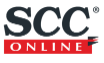 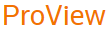 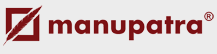 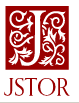 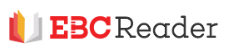 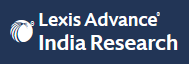 Academic Qualifications and AchievementsBA.LLB (Hons.) Course CGPA						                                : 7.3/10Kendriya Vidyalaya, Mughalsarai (AISSCE) C.B.S.E, Class 12th (2017)		             : 85.4 %Kendriya Vidyalaya, Mughalsarai (AISSE) C.B.S.E, Class 10th (2015)               		 : 9.4 CGPAPublications	CHANGING SCENARIO OF PUBLIC SECTOR UNDERTAKINGS IN INDIA WITH RELATION TO ADMINISTRATIVE LAW, Indian Journal of Law, Policy & Administration, Vol 1, Issue 2 https://1Furfhe8BFbkEhXn1xcYPr8jYAACNpfV7p.filesusr.com/ugd/006c7e_3499a8a5d646449a80731d82bd6a5b2b.pdf?index=true PIRACY IN INTERNATIONAL LAW, Knowlaw Journal on Socio- Legal & Contemporary Issues, Volume 01 Issue 02https://knowlaw.in/wp-content/uploads/2021/12/Piracy-in-International-Law-KnowLaw-Journal.pdf Work experience Content Author/Editor at Mallard Marketing Management                        (OCTOBER 2021 –  JANUARY 2022)      https://civilservices.com/author/sudhanshututi/ work sample- ABORTION RULES IN INDIA: https://civilservices.com/uncategorized/state-of-mental-disorder-in-india/AIR INDIA and TATA deal-https://civilservices.com/maharaja-back-to-tata-air-indias-homecoming/INDIA’s NET ZERO TARGET: https://civilservices.com/daily-news/india-to-target-net-zero-by-2070/MENTAL HEALTH IN INDIA: https://civilservices.com/uncategorized/state-of-mental-disorder-in-india/Intern at RESEARCH TEAM- INDIAN PHOTOGRAPHY                       (28nd MAY 2021 – 28TH JULY 2021) Researched on Search Engine Optimization (SEO), Keywords, Market trends, Competition and related matrix for expansion of the organization.SUPREME COURT OF INDIA AT NEW DELHI                         (2nd JANUARY 2020 – 25TH JANUARY 2020)                    Intern at Chambers of Advocate on Record Mr. A.D.N. Rao and researched and assisted on Environment & Property matters, Special Leave Petition.HIGH COURT OF UTTARAKHAND AT NAINITAL		               (1st July 2019 – 26thJuly 2019)Judicial Intern at Chambers of His Lordship Hon’ble Justice Mr. Ravindra Maithani and researched on DNA extraction and its evidential value, extent of reasonable doubt in sentencing death penalty.Assisted on cases of offences against body such as Rape u/s 375 IPC.DISTRICT CIVIL COURT AT RANCHI	                                   (3rd JANUARY 2019 – 28TH JANUARY 2019) Analysed various criminal and civil matters at following court-In the Court of Shri Shwaymbhu, Addl. District and Sessions Judge IXIn the court of Sri Ajay Kumar Guria, Sub Divisional Judicial MagistrateIn the Court of Shri Vishal Gaurav, Judicial Magistrate First Class XIIIAt District Legal Service Authority, RanchiPEOPLES UNION OF CIVIL LIBERTIES, NEW DELHI	         (1TH JULY 2018 – 27TH JULY 2018)   Researched on Right to Education, Human Rights and its application in the Delhi- NCR region.Worked for awareness and upliftment of the underprivileged section of societyAnalysed listed matters at High Court of Delhi and District Court at Dwarka, Karkardooma, Tis Hazari, Saket, Patiala House.Moot Court CompetitionsRepresented Team as Speaker in Intra University Moot Court Competition 2018 (Subject: constitution and IT law)Extra - Curricular Activities     	   Level 6 at Google Local Guides on Google Maps with 23 Lakh+ viewsOnline Mentor on Quora with 925k+ content views and Group of 1400+ followersRepresented TEAM TASKFORCE 141 as professional E sports player on Call of Duty: Mobile (Qualified Top 256 teams out of 2048 slots in INDIA CUP 2021 prize pool INR 35 Lakhs) As Member of Centre for Criminal Law (CCL), organised and participated in National Seminar for Prison OfficialsSpecial Award for Speaker at KV Regional Youth Parliament Competition (Allahabad Region) at 2014, 2015 As Member of Centre for Study and Research in Tribal Rights (CSRTR) organised and donated blood at blood camps.